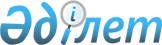 Об утверждении Правил согласования заключительного отчета реабилитационного управляющего по итогам проведения процедуры реабилитации
					
			Утративший силу
			
			
		
					Приказ Председателя Комитета по работе с несостоятельными должниками Министерства финансов Республики Казахстан от 20 марта 2006 года N 17. Зарегистрирован в Министерстве юстиции Республики Казахстан 10 апреля 2006 года N 4186. Утратил силу - приказом Министра финансов Республики Казахстан от 2 ноября 2007 года N 373



      


Сноска. Приказ Председателя Комитета по работе с несостоятельными должниками МФ РК от 20 марта 2006 года N 17 утратил силу приказом МФ РК от 2 ноября 2007 года 


 N 373 


 (вводится в действие по истечении 10 календарных дней со дня его офиц. опубл-ния).



      В целях реализации 
 Закона 
 Республики Казахстан "О банкротстве", 

ПРИКАЗЫВАЮ:





      1. Утвердить прилагаемые Правила согласования заключительного отчета реабилитационного управляющего по итогам проведения процедуры реабилитации.




      2. Контроль за исполнением настоящего приказа возложить на курирующего заместителя Председателя Комитета по работе с несостоятельными должниками Министерства финансов Республики Казахстан согласно установленному распределению обязанностей.




      3. Настоящий приказ вводится в действие по истечении 10 календарных дней после дня его первого официального опубликования.


      Председатель





Утверждены            



приказом Председателя      



Комитета по работе       



с несостоятельными должниками  



Министерства финансов      



Республики Казахстан      



от 20 марта 2006 года N 17   




 


Правила согласования заключительного отчета






реабилитационного управляющего по итогам проведения






процедуры реабилитации






      1. Настоящие Правила согласования заключительного отчета реабилитационного управляющего по итогам проведения процедуры реабилитации (далее - Правила) разработаны в соответствии с 
 Законом 
  Республики Казахстан "О банкротстве" (далее - Закон).




      2. Настоящие Правила определяют порядок согласования Комитетом по работе с несостоятельными должниками Министерства финансов Республики Казахстан и его территориальными органами (далее - уполномоченный орган) заключительного отчета реабилитационного управляющего по итогам проведения процедуры реабилитации (далее - заключительный отчет).




      3. Заключительный отчет составляется реабилитационным управляющим в соответствии с установленной формой согласно приложению к настоящим Правилам.




      4. К заключительному отчету должны быть приложены следующие документы:



      1) копии бухгалтерских балансов должника на момент применения процедуры реабилитации и на момент завершения процедуры реабилитации;



      2) копия формы N 2 к бухгалтерскому балансу на момент завершения процедуры реабилитации;



      3) копия акта сверки с соответствующими органами налоговой службы на момент завершения процедуры реабилитации;



      4) копии приказов уполномоченного органа об утверждении состава комитета кредиторов, изменении его состава, утверждении реестра требований кредиторов, о внесении изменений в реестр требований кредиторов;



      5) копии протоколов заседаний комитета кредиторов;



      6) расшифровка дебиторской задолженности на момент применения процедуры реабилитации и на момент завершения процедуры реабилитации;



      7) расшифровка кредиторской задолженности согласно реестру требований кредиторов и платежные документы, с указанием суммы и даты погашения задолженности;



      8) расшифровка кредиторской задолженности, которая образовалась за период проведения процедуры реабилитации и непогашенной на момент завершения процедуры реабилитации;



      9) отчет о движении основных средств за период реабилитации, по группам основных средств, с приложением подтверждающих документов;



      10) в случае применения мер санации:



      копия договора санации;



      копия письменного обязательства участника санации о перечислении должнику и (или) кредиторам денежных средств в соответствии с планом реабилитации;



      копии платежных поручений о поступлении средств санации и расходования этих средств, в соответствии с планом санации на погашение задолженности, на развитие: производства, пополнение оборотных средств;



      11) иные документы, подтверждающие сведения представленные в заключительном отчете реабилитационного управляющего.




      5. Заключительный отчет реабилитационного управляющего подписывается реабилитационным управляющим, главным бухгалтером, заверяется печатью должника и представляется на рассмотрение в комитет кредиторов должника в срок не позднее двадцати дней до момента завершения процедуры реабилитации.




      6. В случае согласия комитета кредиторов реабилитационный управляющий в трехдневный срок направляет его на согласование в уполномоченный орган.




      7. Уполномоченный орган в срок не позднее пятнадцати дней с момента представления согласовывает заключительный отчет реабилитационного управляющего и дает соответствующее заключение по итогам проведения процедур реабилитации.



      При несоответствии заключительного отчета настоящим Правилам, документы возвращаются уполномоченным органом на доработку без рассмотрения, в срок не более трех дней с момента его представления.




      8. Согласованный с уполномоченным органом заключительный отчет реабилитационного управляющего направляется в суд для его утверждения, с приложением заключения уполномоченного органа.




      9. После вынесения судом решения о завершении процедуры реабилитации реабилитационный управляющий в пятидневный срок направляет его копию в уполномоченный орган, а также кредиторам должника.




Приложение             



к Правилам согласования       



заключительного отчета      



реабилитационного управляющего  



по итогам проведения       



процедуры реабилитации      

Форма заключительного отчета   



реабилитационного управляющего  



по итогам проведения процедуры  



реабилитации           


                    Заключительный отчет




               реабилитационного управляющего




         по итогам проведения процедуры реабилитации




____________                     _____________________



   (дата)                         (место составления)

______________________________________________________________



           (Ф.И.О. реабилитационного управляющего)



______________________________________________________________



    (полное и сокращенное наименование организации-должника с



          указанием ее организационно-правовой формы, РНН)



______________________________________________________________



            (юридический адрес должника)

      1. Организационно-правовые мероприятия



1. Определение суда о применении процедуры реабилитации (дата



определения и наименование суда):



от "___" ___________ 200_года ________________________________



                                     (наименование суда)

2. Определение о продлении процедуры реабилитации (дата



определения и наименование суда)



от "___" ___________ 200__года _______________________________



                                      (наименование суда)

3. Объявление о применении процедуры реабилитации, данное



реабилитационным управляющим в средства массовой информации



(номер выпуска и наименование газеты):



от "__" ___________ 200_года _________________________________



                                 (наименование газеты)

4. Акт приема-передачи имущества:



от "___" _______________ 200_года

5. Соглашение реабилитационного управляющего, заключенное с



комитетом кредиторов:



от "____" __________ 200 года

      2. Сведения об активах должника



6. Стоимость активов по балансу на начало процедуры реабилитации



(остаточная стоимость) _________________



                          (тыс. тенге)



в том числе:

7. Основные средства _____________________



                         (тыс. тенге)

8. Незавершенное строительство ____________________



                                 (тыс. тенге)



9. Вспомогательные материалы ______________________



                                 (тыс. тенге)

10. Малоценный инвентарь __________________________



                                 (тыс. тенге)

11. Производственные запасы _______________________



                                 (тыс. тенге)

12. Остатки готовой продукции _____________________



                                 (тыс. тенге)

13. Инвентаризация имущества должника проведена



________________________________________________________________



        (дата и номера описи и акта по инвентаризации)

4. Оценка имущества должника проведена (если она проводилась):



________________________________________________________________



         (дата и номер заключения и кем проводилась)

15. Реализовано основных средств



                                                   (тыс. тенге)

16. Приобретено основных средств 

17. Балансовая стоимость активов на момент окончания процедуры



реабилитации: ______________



               (тыс. тенге)

в том числе:



18. Основные средства _________________



                         (тыс. тенге)

19. Незавершенное строительство _______________



                                 (тыс. тенге)

20. Вспомогательные материалы _________________



                                 (тыс. тенге)

21. Малоценный инвентарь ______________________



                                 (тыс. тенге)

22. Производственные запасы ___________________



                                 (тыс. тенге)

23. Остатки готовой продукции _________________



                                 (тыс. тенге)

      3.  Формирование и утверждение реестра требований



кредиторов

24. Общая кредиторская задолженность должника на начало



процедуры реабилитации ______________________



                            (тыс. тенге)

в том числе:



25. Заработная плата ________________________



                            (тыс. тенге)

26. Налоги и другие обязательные платежи в бюджет _____________



                                                  (тыс. тенге)

27. Задолженность перед подрядчиками и поставщиками



__________________________



       (тыс. тенге)

28. Реестр требований кредиторов:



Приказ УКНД от "___" ______________ 200_года N ______



1 очередь ________________



            (тыс. тенге)

2 очередь ________________



            (тыс. тенге)

3 очередь ________________



            (тыс. тенге)

4 очередь ________________



            (тыс. тенге)

5 очередь ________________



            (тыс. тенге)

29. Сведения о внесении изменений в реестр требований кредиторов:



________________________________________________________________

30. Согласие комитета кредиторов:



N ___ от "___" ___________ 200_года

31. Приказ УКНД о внесении изменений в реестр требований



кредиторов:



N _____ от "___" ____ _______ 200_года

      4. Исполнение плана реабилитации в части погашения



отсроченной кредиторской задолженности (в том числе по формам



и методам погашения: в денежном и натуральном выражении,



взаимозачетом, переуступкой):

      5. Общая сумма административных расходов 

      6. Итого текущая кредиторская задолженность



      _______________________



           (тыс. тенге)



      7. Дебиторы должника



32. Дебиторская задолженность на начало реабилитации:



      _______________________



           (тыс. тенге)

в том числе:



33. Реальная к взысканию ________________



                           (тыс. тенге)

34. Безнадежная к взысканию: ________________



                               (тыс. тенге)

35. Исковая работа по взысканию дебиторской задолженности

36. Фактическое взыскание дебиторской задолженности ____________



                                                    (тыс. тенге)

37. Итого текущая дебиторская задолженность на момент окончания



процедуры реабилитации ______________ ___________________



                                           (тыс. тенге)

38. Итого отсроченная дебиторская задолженность на момент



окончания процедуры реабилитации ___________________________



                                           (тыс. тенге)

      8. Анализ сделок, заключенных должником до применения процедуры реабилитации, информация о мероприятиях по возврату имущества и признанию сделок недействительными, совершенных за период в течении трех лет до применения реабилитационной



процедуры ____________________________________________________



______________________________________________________________

      9. Исполнение производственной программы

                                               (тыс. тенге)

      10. Прогнозный план поступления денежных средств

                                                   (тыс. тенге)

      11. Иные сведения о ходе проведения реабилитационной



процедуры



________________________________________________________________

      12. Заключительное положение. Итоги исполнения плана



реабилитации ___________________________________________________

Реабилитационный управляющий ______________ (Фамилия, инициалы)



                                (подпись)

Главный бухгалтер ________________________ (Фамилия, инициалы)



                        (подпись)

      Место печати                       Дата

					© 2012. РГП на ПХВ «Институт законодательства и правовой информации Республики Казахстан» Министерства юстиции Республики Казахстан
				
N

Наименование



объекта

Стоимость



по балансу

Оценочная



стоимость

Цена



реали-



зации

Факти-



ческая



цена



реали-



зации

1

2

3

4

5

N

Наименование объекта

Цена покупки



(тыс. тенге)

Примечание



(цель



приобретения)

1

2

3

4

Реестр



требований



кредиторов

Сумма



(тыс. тенге)

Сумма



(тыс. тенге)

Процент



удовлет-



воренных



требований



кредиторов

Срок



погашения



задолжен-



ности



(дата)

Срок



погашения



задолжен-



ности



(дата)

Реестр



требований



кредиторов

требо-



вания



креди-



торов



сог-



ласно



реестра

удовлет-



воренные



требо-



вания



креди-



торов

Процент



удовлет-



воренных



требований



кредиторов

по



плану

факти-



чески

1 очередь,



всего, в



том числе:

2 очередь,



всего, в



том числе:

3 очередь,



всего, в



том числе:

4 очередь,



всего, в



том числе:

5 очередь,



всего, в



том числе:

N



п/п

Затраты

по смете

начислено

оплачено

1

1

3

4

5

1.

Сырье, материалы,



покупные изделия и



полуфабрикаты всего

в т.ч. по видам:



(раскрыть виды)

2.

Работы и услуги



производственного



характера, выпол-



ненные сторонними



организациями, всего

3.

Вспомогательные



материалы, всего

4.

материалы для



технологических



целей, всего

5.

Топливо и ГСМ, всего

в т.ч. по видам:

6.

Энергия, всего

7.

Содержание АУП,



всего

в том числе по



видам:

8.

Другие общехозяйст-



венные и админист-



ративные расходы,



всего:

в том числе:

9.

Расходы по



реализации, всего

в том числе:

(раскрыть по видам)

10.

Расходы по



процентам, всего

в том числе:

(раскрыть по источ-



никам заимствования)

11.

Улучшение основных



средств, всего

12.

Капитальные



вложения, всего

в том числе по



видам:

(раскрыть но видам)

13.

Текущие затраты на



ремонт и эксплуа-



тацию

14.

Приобретение



основных средств,



всего:

в т.ч. по видам:



(раскрыть по видам)

15.

Регрессные иски

16.

Отчисления в бюджет

в том числе по



видам:

(раскрыть по видам)

17

ФЗП в том числе:

отчисления в НПФ

оплата труда осн.пр.

оплата труда АУП

18

Вознаграждение



реабилитационного



управляющего

19

Средства направлен-



ные на погашение



отсроченной креди-



торской задолжен-



ности

Итого:

N



п/п

Наименование



должника

Юридический



адрес

Дата подачи



искового



заявления

Сумма



задолженности



(тыс. тенге)

N

Наиме-



нование



продукции

Еди-



ница



изме-



рения

По плану



реабилитации

По плану



реабилитации

Фактически на



отчетную дату

Фактически на



отчетную дату

Поступ.



от pea-



лизации

N

Наиме-



нование



продукции

Еди-



ница



изме-



рения

произ-



ведено

реали-



зовано

произ-



ведено

реали-



зовано

Поступ.



от pea-



лизации

Мероприятия



плана финансового



оздоровления

По плану



peaбилитации на



отчетную дату

Фактическое



исполнение

Примечание



(причины



неиспол-



нения)

1

2

3

4
